Resoluciones #256 - #258Resoluciones #256 - #258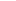 